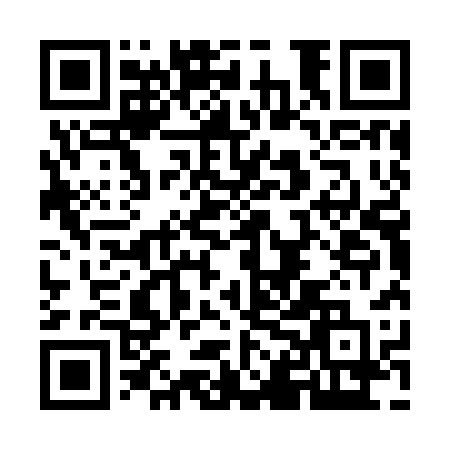 Prayer times for Domaine-Renaud, Quebec, CanadaMon 1 Apr 2024 - Tue 30 Apr 2024High Latitude Method: Angle Based RulePrayer Calculation Method: Islamic Society of North AmericaAsar Calculation Method: HanafiPrayer times provided by https://www.salahtimes.comDateDayFajrSunriseDhuhrAsrMaghribIsha1Mon4:546:2412:515:197:198:492Tue4:526:2212:515:207:208:513Wed4:496:2012:505:217:228:524Thu4:476:1812:505:227:238:545Fri4:446:1612:505:247:258:566Sat4:426:1412:495:257:268:587Sun4:406:1112:495:267:289:008Mon4:376:0912:495:277:299:029Tue4:356:0712:495:287:319:0310Wed4:326:0512:485:297:329:0511Thu4:306:0312:485:307:339:0712Fri4:276:0112:485:317:359:0913Sat4:255:5912:485:327:369:1114Sun4:235:5712:475:337:389:1315Mon4:205:5612:475:347:399:1516Tue4:185:5412:475:357:419:1717Wed4:155:5212:475:367:429:1918Thu4:135:5012:465:377:449:2119Fri4:105:4812:465:377:459:2320Sat4:085:4612:465:387:479:2521Sun4:065:4412:465:397:489:2722Mon4:035:4212:465:407:509:2923Tue4:015:4012:455:417:519:3124Wed3:585:3912:455:427:539:3325Thu3:565:3712:455:437:549:3526Fri3:535:3512:455:447:569:3827Sat3:515:3312:455:457:579:4028Sun3:485:3112:455:467:589:4229Mon3:465:3012:445:478:009:4430Tue3:445:2812:445:488:019:46